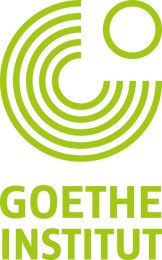 Projet de mobilité pour élèves en lycée professionnel et apprentis 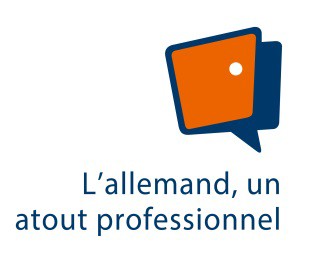 « DÉCOUVRIR UNE ENTREPRISE ALLEMANDE / TRAVAILLER À L’ÉTRANGER »Préparation linguistique et interculturelleSemaine du 21/10 au 25/10/ 2019 Goethe-Institut BordeauxEquipe pédagogique : Doris Ladiges-Evans (Responsable Goethe-Institut), Frauke Hummel (Enseignante), Lucia Perrière (Interculturalité), Charlotte Metzger (Lectrice mobiklasse)Renseignements : Tel. 05 56 48 42 69, doris.ladiges@goethe.de                 Adresse : Goethe-Institut Bordeaux, 35 Cours de Verdun, 33 000 BordeauxHorairesLundi 21/10/2019Mardi 22/10/2019Mercredi 23/10/2019Jeudi 24/10/2019Vendredi 25/10/20199h30-11h00Initiation à l’allemandInitiation à l’allemandInitiation à l‘allemandInitiation àl’interculturalité Initiation à l’allemand11h00 – 11h15PausePausePausePausePause11h15 – 12h45Initiation à l‘allemandInitiation à l’allemand Initiation à l‘allemandInitiation àl’interculturalitéInitiation à l’allemand12h45 -13h45DejeunerDejeuner DejeunerDejeunerDejeuner13h45 – 15h15Initiation à l’allemand Activité autour de l’allemandInitiation àl’interculturalitéInitiation à l’allemandEntretien Entreprise15h15 – 15h30Pause
PausePausePausePause15h30 – 17h00Initiation à l’allemandActivité autour de l’allemandInitiation à l’interculturalitéInitiation à l’allemandEvaluation de la semaine